 CUSTOMER INFORMATION FORM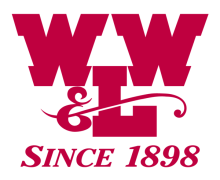 A Financial Statement, including both Income Statement and Balance Sheet, should be submitted with this application.I hereby certify that the information set forth above, together with all other information submitted in connection with this application is true and correct. I understand that Weldon, Williams & Lick, Inc. will rely on this information in extending credit to me. I have read and understand the Terms of Sale (Net 30 days from billing date on invoice) and agree that such terms apply to all transactions with Weldon, Williams & Lick, Inc                   President                                                                         PresidentPERSONAL GUARANTY  (READ THOROUGHLY)I hereby agree to pay to Weldon, Williams & Lick, Inc. all indebtedness now or hereafter owing by me to said company, whether individually, partnership or corporation.In consideration of Weldon, Williams & Lick, Inc. extending credit to the above applicant, the undersigned does hereby individually and personally guarantee to Weldon, Williams & Lick, Inc. the sum or sums of money as may at any time hereafter become due to Weldon, Williams & Lick, Inc. from said applicant for goods sold to the applicant whether said indebtedness be in form of notes, bills, or open account. If it becomes necessary to enforce this guaranty by suit, I agree to pay interest and attorney fees as allowed by law.Company and Ship To InformationCompany and Ship To InformationCompany and Ship To InformationCompany and Ship To InformationCompany and Ship To InformationCompany and Ship To InformationCompany and Ship To InformationCompany and Ship To InformationCompany and Ship To InformationLegal Name:DBA:FEDERAL ID #Ship to Address:City:State:State:Zip Code:Contact Name:E-mail Address:Phone:Phone:Fax: Purchasing Co-                   Operative: Reseller:Sales Tax exempt:Yes    NO Yes    NOYes    NO Yes    NOIf you are a member of a purchasing co-operative Please list co-op’s you are a part of ________________________________________________________________________________If yes, provide Resale Certificate for each applicable state.(e-mail back with form or Fax to 479-784-2193)(Seller’s Permit does not meet requirement for deferring sales tax)If yes, provide SalesTax Exemption Certificate(e-mail back with form or Fax to 479-784-2193)If you are a member of a purchasing co-operative Please list co-op’s you are a part of ________________________________________________________________________________If yes, provide Resale Certificate for each applicable state.(e-mail back with form or Fax to 479-784-2193)(Seller’s Permit does not meet requirement for deferring sales tax)If yes, provide SalesTax Exemption Certificate(e-mail back with form or Fax to 479-784-2193)If you are a member of a purchasing co-operative Please list co-op’s you are a part of ________________________________________________________________________________If yes, provide Resale Certificate for each applicable state.(e-mail back with form or Fax to 479-784-2193)(Seller’s Permit does not meet requirement for deferring sales tax)If yes, provide SalesTax Exemption Certificate(e-mail back with form or Fax to 479-784-2193)If you are a member of a purchasing co-operative Please list co-op’s you are a part of ________________________________________________________________________________If yes, provide Resale Certificate for each applicable state.(e-mail back with form or Fax to 479-784-2193)(Seller’s Permit does not meet requirement for deferring sales tax)If yes, provide SalesTax Exemption Certificate(e-mail back with form or Fax to 479-784-2193)If you are a member of a purchasing co-operative Please list co-op’s you are a part of ________________________________________________________________________________If yes, provide Resale Certificate for each applicable state.(e-mail back with form or Fax to 479-784-2193)(Seller’s Permit does not meet requirement for deferring sales tax)If yes, provide SalesTax Exemption Certificate(e-mail back with form or Fax to 479-784-2193)If you are a member of a purchasing co-operative Please list co-op’s you are a part of ________________________________________________________________________________If yes, provide Resale Certificate for each applicable state.(e-mail back with form or Fax to 479-784-2193)(Seller’s Permit does not meet requirement for deferring sales tax)If yes, provide SalesTax Exemption Certificate(e-mail back with form or Fax to 479-784-2193)Are PO’s Required for invoicing:  Yes    NO                             Yes    NO                           If yes, please list requirements      If yes, please list requirements      If yes, please list requirements      If yes, please list requirements      If yes, please list requirements      If yes, please list requirements      ill To and Accounts Payable Informationill To and Accounts Payable Informationill To and Accounts Payable Informationill To and Accounts Payable Informationill To and Accounts Payable Informationill To and Accounts Payable Informationill To and Accounts Payable Informationill To and Accounts Payable Informationill To and Accounts Payable InformationBill to Name:Bill to Name:Attn:Bill to Address:Bill to Address:City:City:State:               Zip:                      Zip:         Accounts Payable Contact Name:              Accounts Payable Contact Name:             Accounts Payable Phone Number:Accounts Payable Phone Number:A/P Fax:Accounts Payable E-Mail Address:Accounts Payable E-Mail Address:Please return this form with Resale or Sales Tax Exemption Certificate (if applicable). If credit terms are being requested please include credit application.  Forms can be returned to: sgillooley@wwlinc.com or Fax to 479-784-2193 Attn: Shari Gillooley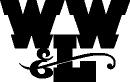 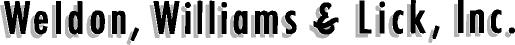 Phone: 479-783-4113
Fax: 479-784-2193
1-800-242-4995Shipping Address 711 NORTH A STREET 72901-2121
Mailing Address PO Box 168 72902-0168
FORT SMITH, ARKANSAS, U.S.A.
     BUSINESS CREDIT APPLICATIONPhone: 479-783-4113
Fax: 479-784-2193
1-800-242-4995SINCE 1898Shipping Address 711 NORTH A STREET 72901-2121
Mailing Address PO Box 168 72902-0168
FORT SMITH, ARKANSAS, U.S.A.
     BUSINESS CREDIT APPLICATIONPhone: 479-783-4113
Fax: 479-784-2193
1-800-242-4995Legal Name:      Legal Name:      Legal Name:      Legal Name:      Legal Name:      Legal Name:            Phone:            Phone:      Address:      Address:      Address:      Address:      City:        City:          State/Zip:        State/Zip:      Name of Parent if Subsidiary:      Name of Parent if Subsidiary:      Name of Parent if Subsidiary:      Name of Parent if Subsidiary:      Name of Parent if Subsidiary:      Name of Parent if Subsidiary:      Name of Parent if Subsidiary:      Name of Parent if Subsidiary:      Year Business was Established:      Year Business was Established:            Fed. ID #              Fed. ID #              Fed. ID #              Fed. ID #              Fed. ID #              Fed. ID #        Business is            Proprietorship       Partnership     Corporation     Other       Business is            Proprietorship       Partnership     Corporation     Other       Business is            Proprietorship       Partnership     Corporation     Other       Business is            Proprietorship       Partnership     Corporation     Other       Business is            Proprietorship       Partnership     Corporation     Other       Business is            Proprietorship       Partnership     Corporation     Other       Business is            Proprietorship       Partnership     Corporation     Other       Business is            Proprietorship       Partnership     Corporation     Other       Name of Owners, or  Officers:       Name of Owners, or  Officers:       Name of Owners, or  Officers:       Name of Owners, or  Officers:       Name of Owners, or  Officers:       Name of Owners, or  Officers:       Name of Owners, or  Officers:       Name of Owners, or  Officers:       Bill to Address:      Bill to Address:      Bill to Address:      City:      City:      City:      City:      State/Zip:      Business References (Must have complete name, address and FAX number)Business References (Must have complete name, address and FAX number)Business References (Must have complete name, address and FAX number)Business References (Must have complete name, address and FAX number)Business References (Must have complete name, address and FAX number)Business References (Must have complete name, address and FAX number)Business References (Must have complete name, address and FAX number)Business References (Must have complete name, address and FAX number)1.  Name:       1.  Name:       1.  Name:       1.  Name:       1.  Name:       1.  Name:       1.  Name:              Fax:        Address:         Address:         Address:         Address:         Address:         Address:         Address:         Address:        2.  Name:        2.  Name:        2.  Name:        2.  Name:        2.  Name:        2.  Name:        2.  Name:              Fax:         Address:         Address:         Address:         Address:         Address:         Address:         Address:         Address:       3.  Name:       3.  Name:       3.  Name:       3.  Name:       3.  Name:       3.  Name:       3.  Name:            Fax:         Address:         Address:         Address:         Address:         Address:         Address:         Address:         Address:       4.  Name:       4.  Name:       4.  Name:       4.  Name:       4.  Name:       4.  Name:       4.  Name:            Fax:         Address:         Address:         Address:         Address:         Address:         Address:         Address:         Address:       Your Bank:       Your Bank:       Your Bank:       Your Bank:       Your Bank:       Your Bank:       Your Bank:         Phone:      Checking Account No.:      Checking Account No.:      Checking Account No.:      Checking Account No.:      Checking Account No.:      Checking Account No.:      Checking Account No.:      Checking Account No.:      Approximate Net Worth:      Approximate Annual Sales:      Approximate Annual Sales:      Approximate Annual Sales:      Approximate Annual Sales:      Years in Business:       Years in Business:       Years in Business:       Are premises used solely for business purposes?            Are premises used solely for business purposes?            Are premises used solely for business purposes?            Are premises used solely for business purposes?            Are premises used solely for business purposes?            Are premises used solely for business purposes?            Are premises used solely for business purposes?            Are premises used solely for business purposes?            Building is:    Owned     Leased     Length of Lease       Building is:    Owned     Leased     Length of Lease       Building is:    Owned     Leased     Length of Lease       Building is:    Owned     Leased     Length of Lease       Building is:    Owned     Leased     Length of Lease       Building is:    Owned     Leased     Length of Lease       Building is:    Owned     Leased     Length of Lease       Building is:    Owned     Leased     Length of Lease       Print Name:      Signature:                                                                                 Date:      Print Name:         Signature: Date:       